Замечательно, если ваш ребенок – хороший помощник, который без напоминания наводит порядок в комнате, выносит мусор, убирает игрушки, гуляет с собакой. Однако не всем мамам и папам так повезло. Некоторые родители ежедневно борются с маленькими «лентяями», раздражаясь и порой срываясь на крик. Откуда берется детская лень? Как приучить ленивого ребенка к труду?Что может скрываться за ленью ребенка?Психологи уверяют, что лень у детей не появляется на пустом месте. Возможно, вы увидите истинные причины такого раздражающего поведения, если внимательно присмотритесь к своему малышу.1. Недостаток мотивацииВспомните, с какими горящими глазами дети занимаются тем, что им нравится. Но как только взрослые превращают домашнюю работу в нудную обязанность, скучные и монотонные хлопоты, у ребенка пропадает интерес, а любое занятие становится в тягость.2. ТемпераментПсихологические особенности и индивидуальные особенности личности – это то, с чем дети появляются на свет. Маленький флегматик медлителен, а со стороны кажется, что он ничего не хочет делать. Однако его бесполезно подгонять, он будет работать в собственном темпе. Ленивыми иногда считают и малышей-холериков, которые любят играть, но считают уборку игрушек скучным занятием.3. Неуверенность в собственных силахИногда за ленью скрывается нежелание осваивать что-то новое, боязнь неудачи. Если ребенок не уверен в собственных силах, застенчив, психологически зависим от родителей, он зачастую пугается новых обязанностей и занятий. Даже взрослые не хотят заниматься теми делами, в которых чувствуют себя неуспешными. Однако себя они оправдывают, а на малыша приклеивают ярлык лентяя.4. ПереутомлениеЕсли дневной распорядок детей чересчур плотный и насыщенный (садик, центр развития, бассейн, танцевальный кружок), лень появляется из-за элементарного переутомления.Кроме того, ленивость может стать ответной реакцией на дефицит игровой деятельности и двигательной активности, когда родители хотят воспитать вундеркинда. В этом случае дошкольные годы ребенка проходят в непрерывной учебе, а его потребности в играх и постоянных движениях не удовлетворяются. Возникает банальная психологическая усталость, которая плавно перетекает в нежелание действовать.5. Чрезмерная опекаИногда сами взрослые приучают малышей лениться, ограничивая их самостоятельность еще в раннем возрасте. «Почему ты так долго копаешься? Давай помогу», – постоянно говорят мамы и бабушки и начинают убирать за крохой игрушки, кормить, одевать его. Конечно, старшие делают это намного быстрее и аккуратнее. Однако таким образом они вырабатывают у ребенка привычку ждать, что другие люди сделают за него всю работу.Итак, детская лень не появляется ниоткуда, чаще всего ее формируют, взращивают и подпитывают родители и другие родственники. Создавая «тепличные» условия, которые мешают детям совершать и исправлять ошибки, проявлять инициативу, выбирать интересные занятия, взрослые тем самым воспитывают лежебок. И все же, отчаиваться не следует – выход есть. В ситуации с детской ленью, как и при решении прочих педагогических и психологических проблем, профилактика намного лучше, чем лечение.Как приучить детей к труду – советы психологов1. Личный примерМалыши учатся новому, подражая своим родителям. Если кроха с раннего детства видит, что мама и папа не в восторге от домашних обязанностей, он станет копировать их поведение, так же пренебрежительно реагируя на родительские поручения. Поэтому не стоит при детях демонстрировать недовольство своей работой, иначе у вас не получится привить у ребенка любовь к труду.2. Поощрение инициативыНе стремитесь выполнять все обязанности за своих детей, дайте им возможность насладиться самостоятельностью. Особенно это касается трех-четырехлетних малышей, которым особенно интересно делать то же самое, что и родители. Поэтому забудьте слова «не мешай», «ты еще маленькая». Если ребенок хочет вымыть тарелку, полить грядку на даче, не мешайте ему. Причем, выполнить работу он должен сам, пусть даже на нее уйдет полчаса вместо ваших пяти минут. Зато у крохи появится повод гордиться собой.3. Творческий подходИногда детям не хватает вдохновения, чтобы действовать. Чтобы убедить малыша разложить игрушки по местам, некоторые родители прибегают к «прянику» (мультфильм, лакомство) или грозят «кнутом» (наказание). Психологи считают, что подобный подход убивает желание трудиться. Вместо это они советуют превратить такое неинтересное занятие, как уборка, в увлекательную игру. Например, собирайте машинки и куклы наперегонки. Или спрячьте посреди игрушек какой-нибудь маленький «секретик» и попробуйте вместе отыскать его.4. Разумная критикаЧтобы не отбить у ребенка всяческое желание трудиться, откажитесь от неконструктивной критики. Лучше разберитесь, почему ваше чадо не справляется со школьными уроками, не может выучить стихотворение для утренника. Дайте малышу совет – что ему нужно сделать, чтобы в следующий раз у него все получилось. И еще, не называйте детей лентяями и неумехами, этим не вы только не приучите их к труду, но и понизите их самооценку.5. Домашние обязанностиПостарайтесь закрепить за подрастающим поколением определенные поручения, причем, они должны быть конкретными и действительно нужными, а не выдуманными с воспитательной целью.Так, дети 3-4 лет могут:убирать игрушки за собой;помогать с сервировкой стола;вытирать пыль;одеваться, умываться и чистить зубы.Ребенок 5-6 лет уже умеет:наводить порядок в собственной комнате;складывать свою одежду на место;ухаживать за любимым питомцем;застилать и расстилать кровать;присматривать за младшим братиком или сестрой.В 7-9 лет дети способны:пылесосить;самостоятельно собираться в школу (конечно, с маминым контролем);мыть посуду;помогать бабушке на даче;готовить бутерброды.http://gopsy.ru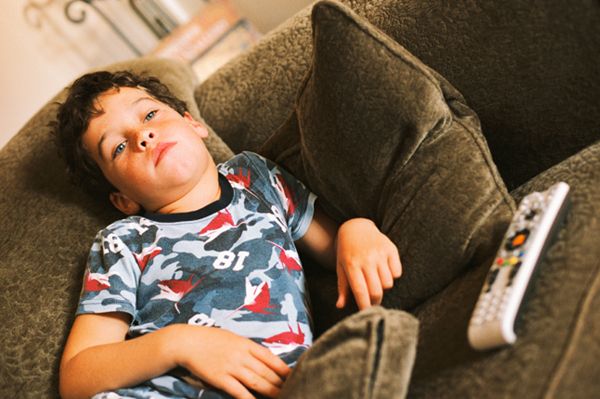 Ленивый ребенок: как приучить детей к труду